ENGLESKI JEZIK - DRUGI RAZRED – 6. SAT (3. 4. 2020.)   ČITANJE:  Čitaj priču: 	            Are_you_my_mum.pdf          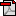 Možete naći na našoj školskoj web stranici: Nastava – Razredna nastava onda odi dole i blizo kraja su slikovnice. Pročitajte Are you my mummy. (Može više ako želite.)IGRAJ: Neka roditelj ide na ovaj link da može skiniti materijale koji su vezane uz naše knjige s interneta.                      https://old.skolskiportal.hr/digitalna-izdanja/visemedijski-materijali/ Odite na DIP IN 2 i kliknite na prvu opciju, Interaktivni zadaci CD2 i preuzmi na svoj kompjuter.To će se instalirati u My Computer - C Drive. Otvorite, i kliknite na plavi START ikon. igrice se otvaraju prema lekcijama.Onda kliknite na UNIT 2 – PARTS OF THE BODY. Da bi se vratili u meni, kliknete na crni Main Menu gumb. Mogu i probati ostalo igre u Unit 1 (ima ih 3) i Unit 2 (ima ih 6).Za oni koje žele više:Body   		https://wordwall.net/resource/947558Boje 		https://learningapps.org/view6106177Boje -pjesma	https://www.youtube.com/watch?v=SLZcWGQQsmg Glagoli-crtić	https://www.youtube.com/watch?v=d8SbAkn3uvs 